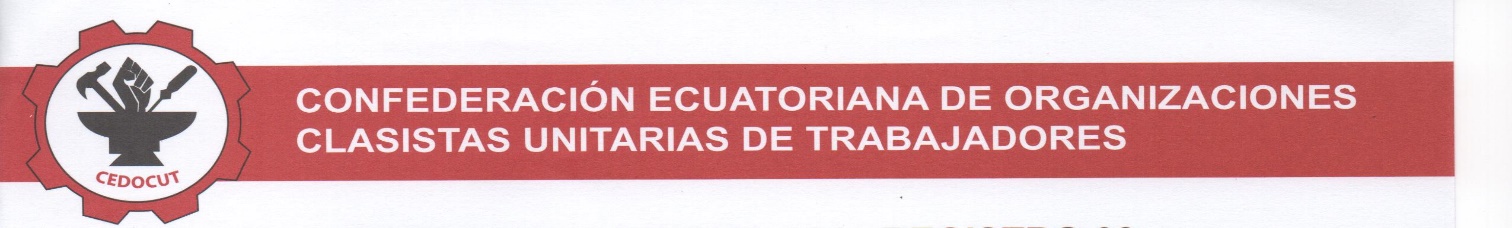 BOLETÍN DE PRENSAQuito, 7 de abril de 2015“La marcha del 1 de mayo será para decir basta a la soberbia y la prepotencia”: Mesías Tatamuez“Que sepa el Ecuador que el gobierno está llamando a confrontar y parar a los “tirapiedras”, mientras los trabajadores le decimos que no vamos a confrontar, porque eso es una irresponsabilidad”, declaró Mesías Tatamuez Moreno, presidente nacional de la CEDOCUT.“Al gobierno le preocupa la unidad del pueblo y hace lo posible por romperla y con eso parar la protesta y el avance de la lucha popular”, dijo tras añadir que el gobierno está obligado a respetar la Constitución, que garantiza la libertad de organización de los ecuatorianos. “Los trabajadores rechazamos la violencia venga de donde venga”, reiteró.“Nosotros convocamos para la conmemoración del Día Internacional de los Trabajadores, el 1 de mayo de 2015, a todos los sectores organizados o no, a los colectivos de profesionales, de estudiantes, de jóvenes, de campesinos, de indígenas, de sectores de la clase media, jubilados, amas de casa, y todas y todos quienes están cansados de más impuestos, del ultraje y el insulto”, agregó el dirigente.Por otro lado, invitó a la ciudadanía a reflexionar sobre quién ha administrado siempre al IESS. “La administración del IESS siempre ha estado a cargo de los gobiernos y no venga a decir el actual gobierno, a los 8 años, que no se quiere pagar por la incapacidad de esta institución y que es mal administrada”.PropuestasTatamuez refutó las declaraciones oficiales que dicen que los trabajadores no tienen propuestas. Dijo que estas propuestas están en conocimiento de la opinión pública y son muy claras: defensa del IESS y del aporte del 40% del Estado a las pensiones jubilares; estabilidad laboral; nuevo Código de Trabajo; derogatoria de Decreto 16; reforma agraria integral; libre ingreso a la educación; retiro de las enmiendas, que en realidad son reformas a la Constitución, una de las cuales termina con el derecho a la libertad sindical de los trabajadores del sector público; defensa de los derechos humanos y de la naturaleza.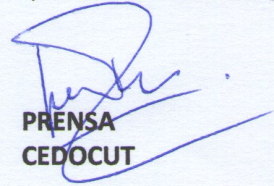 